Orientar e informar al ciudadano  sobre la Compañía de Parques Nacionales (CPN).La Compañía de Parques Nacionales ha desarrollado los centros vacacionales y las áreas de acampar con el propósito de brindarle a grupos de familia igual oportunidad para el disfrute de unas vacaciones a bajo costo en un sitio acogedor y en contacto con la naturaleza. Las áreas destinadas a estos usos requieren de un esfuerzo por parte del ciudadano y del personal de la Compañía de Parques Nacionales (CPN) para la conservación de las instalaciones, los bienes, las plantas, los árboles y el medio ambiente en condiciones óptimas que garanticen una estadía agradable. Público en generalVisitantes que llegan a Puerto RicoEsta información fue revisada y aprobada por la agencia. Es responsabilidad del ciudadano orientarse sobre toda documentación adicional y de ser necesario, solicitar asesoría de un especialista. Tu Línea de Servicios de Gobierno 3-1-1 no está autorizada a ofrecer ningún tipo de asesoría, completar solicitudes y/o formularios a nombre del ciudadano.El uso de las instalaciones recreativas, tales como cafetería, canchas de tenis, baloncesto y parques, entre otros, así como las playas y piscinas, estarán disponibles siempre y cuando factores climatológicos, de seguridad y técnicos así lo permitan.El precio de alquiler en los centros o áreas de acampar, variará de acuerdo con las instalaciones existentes, teniendo en cuenta la localización, tamaño, uso, deterioro, necesidades de vigilancia y otros factores.No se aceptarán animales domésticos, excepto perros guía.Directorio de la Compañía de Parques Nacionales (CPN)Para reservaciones  de villas y cabañas en los Centros Vacacionales y pagos puede visitar o llamar a la Oficina de Reservaciones de la Compañía de Parques Nacionales. Para información de alquiler de casas móviles puede comunicarse con las Oficinas Administrativas de los Balnearios donde se retiene los espacios para estos vehículos.Lugar:		Edificio  de Agencias Ambientales Cruz A. MatosSector el Cinco,  Carretera # 8838 Km. 6.3Rio Piedras, PR  00936Teléfono: 	(787) 622-5200 Ext. 254, 361, 368, 370, 360Fax:		(787) 622-5212Internet:	www.parquesnacionalespr.com		www.cpnpr.gobierno.prHorarios:	Lunes a viernes de 8:00 a.m. – 4:30 p.m.  Para reservaciones en Oficina Central de 8:00 a.m. -  4:00 p.m. (Días feriados la oficina permanecerá cerrada)Para el alquiler de Instalaciones Comerciales de la Compañía de Parques Nacionales deberá comunicarse con la Oficina Administrativa de la instalación interesada o con la Oficina de Mercadeo de la Compañía de Parques Nacionales (CPN). (Ver Tarifas de Eventos Especiales)El costo varía de acuerdo al servicio. Métodos de pago: Visa (sólo en la Oficina de Reservaciones)Master Card (sólo en la Oficina de Reservaciones)American Express (sólo en la Oficina de Reservaciones)ATH (con logo de VISA) y/o Giro Postal.  No se acepta efectivo, ni cheques personales.En cada centro, áreas recreativas y de acampar habrá un cargo por uso de estacionamiento, en caso de estar privatizado el mismo.Deberá completar el formulario Solicitud de arrendamiento cabañas, villas y áreas de acampar. Deberá completar el formulario Autorización para alquiler de Instalaciones.Todo ciudadano que ocupe una cabaña, villa o área de acampar deberá estar registrado con nombre completo en la oficina del centro o instalación  ya sea como cliente o acompañante.Aceptar cláusulas y condiciones de la Compañía de Parques Nacionales (CPN).¿Con cuantos días de anticipación puedo reservar? - Se aceptarán solicitudes hasta con doce (12) meses de anticipación. Toda reservación solicitada con menos de cuarenta y cinco (45) días de la estadía deberá pagarse en su totalidad.¿Puedo cancelar un servicio? - Cancelaciones con derecho a reembolso deben ser solicitadas por escrito quince (15) días calendario antes de la fecha de entrada de su reservación  y este conlleva veinte dólares ($20.00) de penalidad administrativa. `Documento(s) de Apoyo:	Tarifas de Eventos EspecialesFormulario(s):	Autorización para alquiler de Instalaciones	Solicitud de arrendamiento cabañas, villas y áreas de acampar.Página(s) de Internet:	www.cpnpr.gobierno.pr	www.drna.gobierno.pr	www.parquesnacionalespr.com	www.pr.gov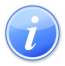 Descripción del Servicio                                                                            Crear Referido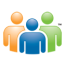 Audiencia y Propósito 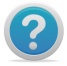 Consideraciones 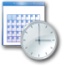 Lugar y Horario de Servicio 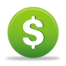 Costo del Servicio y Métodos de Pago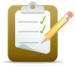 Requisitos para Obtener Servicio 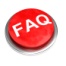 Preguntas Frecuentes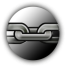 Enlaces Relacionados